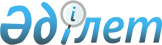 Қазақстан Республикасы Үкіметінің кейбір шешімдерінің күші жойылды деп тану туралыҚазақстан Республикасы Үкіметінің 2024 жылғы 19 наурыздағы № 206 қаулысы
      Қазақстан Республикасының Үкіметі ҚАУЛЫ ЕТЕДІ:
      1. Осы қаулыға қосымшаға сәйкес Қазақстан Республикасы Үкіметінің кейбір шешімдерінің күші жойылды деп танылсын.
      2. Осы қаулы қол қойылған күнінен бастап қолданысқа енгізіледі. Қазақстан Республикасы Үкіметінің күші жойылған кейбір шешімдерінің тізбесі
      1. "Қазақстан Республикасының аумағында алынатын консулдық алым мөлшерлемелерін және Қазақстан Республикасы аумағының шегінен тыс жерде алынатын консулдық алым мөлшерлемелерінің базалық ең төмен және ең жоғары мөлшерлерін бекіту туралы" Қазақстан Республикасы Үкіметінің 2019 жылғы 20 ақпандағы № 74 қаулысы.
      2. "Қазақстан Республикасының аумағында алынатын консулдық алым мөлшерлемелерін және Қазақстан Республикасы аумағының шегінен тыс жерде алынатын консулдық алым мөлшерлемелерінің базалық ең төмен және ең жоғары мөлшерлерін бекіту туралы" Қазақстан Республикасы Үкіметінің 2019 жылғы 20 ақпандағы № 74 қаулысына өзгерістер енгізу туралы" Қазақстан Республикасы Үкіметінің 2021 жылғы 23 қыркүйектегі № 666 қаулысы.
      3. "Қазақстан Республикасының аумағында алынатын консулдық алым мөлшерлемелерін және Қазақстан Республикасы аумағының шегінен тыс жерде алынатын консулдық алым мөлшерлемелерінің базалық ең төмен және ең жоғары мөлшерлерін бекіту туралы" Қазақстан Республикасы Үкіметінің 2019 жылғы 20 ақпандағы № 74 қаулысына өзгерістер енгізу туралы" Қазақстан Республикасы Үкіметінің 2023 жылғы 26 сәуірдегі № 327 қаулысы.
					© 2012. Қазақстан Республикасы Әділет министрлігінің «Қазақстан Республикасының Заңнама және құқықтық ақпарат институты» ШЖҚ РМК
				
      Қазақстан РеспубликасыныңПремьер-Министрі 

О. Бектенов
Қазақстан Республикасы
Үкіметінің
2024 жылғы 19 наурыздағы
№ 206 қаулысына
қосымша